2019 MAPP2Health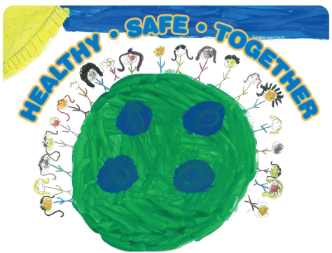 MAPP Data and Evaluation Committee Meeting MinutesFriday, March 8, 2019, 9:00–10:30amCitySpace, 100 5th St NE, Charlottesville, VA 22903Group Member Data Discussion – Aaron PannoneThe most common feedback from the committee was that increasing the availability and sharing of data between community groups was the top priority.There was a discussion of institutional accountability and the difficulty of access for community members to access resources and data through UVACommunity data literacy courses were discussed as investments in research capacity and investments in educationOverall group interest in acquiring and analyzing Medicaid claims data – could be used to determine local service utilizationMAPP Measures Discussion – Putnam Ivey de CortezGroup agreement that data legacy is important – pathways we can establish so that MAPP and data sharing continues seamlessly in the future, and can be updated/adapted instead of built from scratch4 categories for this committee to work on:Generating new data (e.g. Youth Survey)Accessing current data (e.g. Medicaid claims data)Linking our silo’d data through a trusted entity (e.g. health systems data/criminal justice data/etc.)Data Quality and Professional DevelopmentNext StepsContinue to meet each monthPresentations from Data Science and also from Denise Bonds, Local Health DirectorNext meeting: Friday, April 12, 20199:00-10:30amCity Space on the Downtown Mall100 5th Street NE, Charlottesville, VA 22902